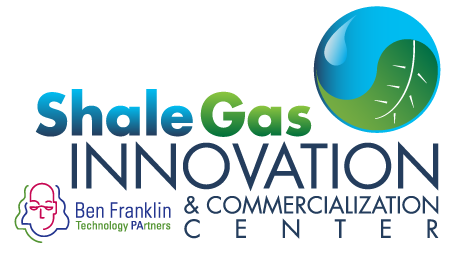 3rd Annual SGICC Environmental Health & Safety Award ApplicationName*First Name:					Last Name:Company/Organization Name:*Technology Name:Email:*Phone Number:* (###) ### - ####Address:Street Address:
Address Line 2:City:						State:Zip Code:					Country:Brief Description of the Technology, Product, or Service:*(Maximum Allowed: 400 words. Include links, attach figures, data sheets, etc.)Value Proposition‐What value does this technology bring to the E&P and/or Midstream sector? (Maximum Allowed: 400 words)Technology maturity:*(Add an “X” after the appropriate choice below)Conceptual:Laboratory Demonstration:Field Demonstration:Commercially Available:If “Laboratory Demonstration” or “Field Demonstration” is selected please complete the next two questions, otherwise skip.Duration of Test Required:(Maximum Allowed: 100 words)Description of Test:(Maximum Allowed: 100 words)—Treatment setting. Is the product for use on well sites, or centralized facilities?*(Add an “X” after the appropriate choice below)Well Site:Centralized:Both:Neither:If “Well Site” or “Both” is selected please complete the next two questions, otherwise skip. Footprint required for your system:(sq ft/unit capacity in bbl/day)If on-site power is required, indicate power requirement:—Please provide a brief competitive analysis for your product/ service. What separates your technology, product, or service from others currently available? Discuss proposed or available cost information for your product or service in comparison to competing products or services.*(Maximum Allowed: 200 words)When will your technology, product, or service be available for commercial sale?Supporting DocumentsUpload up to two additional supporting documents (product brochures, papers, Test Results, etc.) along with the application.Please Review Your Application for CompletenessNOTE: FLIEDS MARKED WITH AN “*” MUST BE COMPLETED. PLEASE REVIEW ALL INFORMATION ONE LAST TIME BEFORE UPLOADING YOUR APPLICATION. Once submitted, your application will be automatically uploaded for review.